Name of Journal: World Journal of Clinical CasesManuscript NO: 70246Manuscript Type: ORIGINAL ARTICLERetrospective StudyEffectiveness of enhanced recovery after surgery in the perioperative management of patients with bone surgery in ChinaZhao LY et al. Effectiveness of ERAS in patients in chinaLi-Yan Zhao, Xiong-Tao Liu, Zhi-Li Zhao, Ru Gu, Xiu-Mei Ni, Rui Deng, Xiao-Ying Li, Ming-Ji Gao, Wei-Na ZhuLi-Yan Zhao, Xiong-Tao Liu, Ru Gu, Xiu-Mei Ni, Rui Deng, Xiao-Ying Li, Ming-Ji Gao, Department of Anesthesiology, The Second Affiliated Hospital of Xi’an Jiaotong University, Xi'an 710004, Shaanxi Province, ChinaZhi-Li Zhao, Wei-Na Zhu, Department of Anesthesiology, PLA Air Force 986 Hospital, Xi'an 710054, Shaanxi Province, ChinaAuthor contributions: Zhao LY and Zhu WN were responsible for conceptualization, data analysis, methodology, and wrote the original draft; Liu XT, Zhao ZL, Gu R and Ni XM were responsible for data collection, visualization and software; Deng R, Li XY and Gao MJ were responsible for validation, reviewing and editing the manuscript; Zhu WN was responsible for supervision; all authors have read and approved the final version.Corresponding author: Wei-Na Zhu, BMed, Chief Physician, Department of Anesthesiology, PLA Air Force 986 Hospital, No. 6 Jianshe West Road, Xincheng District, Xi'an 710054, Shaanxi Province, China. 15771762307@163.comReceived: July 27, 2021Revised: September 7, 2021Accepted: September 29, 2021Published online: November 26, 2021AbstractBACKGROUNDEnhanced recovery after surgery (ERAS) was introduced in China in 2007. Over time, the scope of ERAS has expanded from abdominal surgery to orthopedics, urology and other fields. Continuous development and research has contributed to progress of ERAS in China. In 2019, to promote the application of ERAS in bone tumor surgery, we formed the “Consensus of Experts on Perioperative Management of Accelerated Rehabilitation in Major Surgery of Bone Tumors in China”.AIMTo evaluate the effect of enhanced recovery after bone tumor surgery in perioperative management in China.METHODSOne hundred and seven patients who underwent bone tumor surgery at the second affiliated hospital of xi’an jiaotong university between May 2019 and April 2021 were randomized into a study group (53 cases) and a control group (54 cases). The study group adopted the ERAS protocol and the control group adopted conventional care. Main outcome measures included postoperative length of stay (LOS), postoperative complications, mortality, and 30-d readmission rates. Secondary outcomes included postoperative visual analog scale (VAS) score of pain, number of blood transfusions, drainage volume in 24 h after operation, patient satisfaction 30 d after discharge, VAS score at 30 d after discharge, and daily standing walking time. RESULTSThere were no significant differences in the baseline data, clinical features and surgical site between the two groups. The LOS in the study group with the ERAS protocol was 7.72 ± 3.34 d compared with 10.28 ± 4.27 d in the control group who followed conventional care. The incidence of postoperative nausea and vomiting (PONV) in the study group was 19% and 37% in the control group. The VAS scores of pain on postoperative day 1 (POD1) and POD3 in the study group were 4.79 ± 2.34 and 2.79 ± 1.53 compared with 5.28 ± 3.27 and 3.98 ± 2.27 in the control group. The drainage volume in 24 h after the operation was 124.36 ± 23.43 mL in the study group and 167.43 ± 30.87 mL in the control group. the number of blood transfusions in the study group was also lower. The patient satisfaction rate was higher in the study group than in the control group. CONCLUSIONThe ERAS protocol in the perioperative period of bone tumor surgery can decrease LOS, PONV, and postoperative pain, blood transfusion and 24-h drainage, improve patient satisfaction and accelerate recovery. Key Words: Enhanced recovery after surgery; Bone tumor surgery; Perioperative management; Effect evaluation; Clinical application©The Author(s) 2021. Published by Baishideng Publishing Group Inc. All rights reserved. Citation: Zhao LY, Liu XT, Zhao ZL, Gu R, Ni XM, Deng R, Li XY, Gao MJ, Zhu WN. Effectiveness of enhanced recovery after surgery in the perioperative management of patients with bone surgery in China. World J Clin Cases 2021; 9(33): 10151-10160 URL: https://www.wjgnet.com/2307-8960/full/v9/i33/10151.htm  DOI: https://dx.doi.org/10.12998/wjcc.v9.i33.10151Core Tip: In 2019, the consensus of Chinese experts was proposed for perioperative management of accelerated rehabilitation in major surgery of bone tumors. In order to form a realistic, feasible enhanced recovery after surgery (ERAS) concept, the clinical effect of the ERAS protocol was evaluated retrospectively. The ERAS protocol can shorten hospital stay, reduce the incidence of postoperative nausea and vomiting, reduce postoperative pain, postoperative blood transfusion and postoperative 24-h drainage, and improve patient satisfaction and accelerate recovery. It is worth continuing to improve and popularize ERAS in China.INTRODUCTIONEnhanced recovery after surgery (ERAS) is a series of perioperative optimization measures based on evidence-based medicine that can reduce the physiological and psychological trauma stress, reduce complications, shorten the length of hospital stay (LOS), and promote postoperative rehabilitation[1]. In 2007, ERAS was introduced in China by Li[2] in the context of abdominal surgery, and since then the scope of its application has expanded to orthopedics, urology and other fields, and researchers have continued to develop and explore the applications of ERAS in China. In 2018, “the Chinese Expert Consensus and pathway management guidelines for Accelerated Rehabilitation Surgery” defined ERAS as: “based on evidence-based medicine, with the purpose of reducing the physiological and psychological trauma stress response in surgical patients, optimize the clinical pathway of perioperative management through multidisciplinary cooperation of surgery, anesthesia, nursing and nutrition, so as to reduce the perioperative stress response and postoperative complications, shorten the length of stay, and promote the recovery of patients”[3].Patients who undergo major bone tumor surgery, perioperative management and rehabilitation are often faced with difficulties and challenges. Major surgery for bone tumor refers to operation on the spine, pelvis and limbs; in such cases, in order to obtain an ideal resection boundary, it is necessary to expose and potentially damage a wide range of anatomical areas. In addition, for patients with malignant bone tumor, previous treatments, metastasis and other factors, can lead to organ damage and conditions such as anemia, thrombocytopenia, immunosuppression and organ dysfunction. Therefore, reducing or avoiding factors that can negatively impact the management of patients who undergo bone tumor surgery, and promote their rapid postoperative rehabilitation are important clinical priorities[4].In 2019, in order to promote the application of the ERAS concept in bone tumor surgery, enhance the postoperative rehabilitation and improve the prognosis of patients with major bone tumor surgery, the Bone Oncology Group of the Orthopedic Branch of the Chinese Medical Association promoted discussions on this topic among a group of more than 20 national experts. Based on previous clinical experience and published relevant literature, and following the principle of evidence-based medicine a “Consensus of Experts on Perioperative Management of Accelerated Rehabilitation in Major Surgery of Bone Tumors in China” was formed[4]. The aim of this study was to evaluate the impact of the proposed consensus measures. MATERIALS AND METHODSStudy populationThis study included 107 patients undergoing bone tumor surgery between May 2019 and April 2021 at the second affiliated hospital of xi’an jiaotong university. Patients were randomized into a study group (53 cases) and a control group (54 cases). This study was approved by the ethics committee of the second affiliated hospital of xi’an jiaotong university. All patients and their families were informed of the aim of the study and gave signed informed consent.The inclusion criteria were confirmation of bone tumor occurring in the spine (including sacrum), spine pelvis and major joints of limbs by histopathological examination, and indication for surgical treatment. The exclusion criteria were patients with cognitive impairment and mental illness; or with other malignancies and other serious systemic diseases.A total of 156 patients were screened for eligibility, of whom 49 were excluded (29 cases did not meet the inclusion criteria, 8 refused to participate, and 12 were lost to follow-up). The remaining 107 patients were randomly divided into a study group and a control group by the order of admission following a computer-generated list of randomization codes. The study group adopted the ERAS pathway and the control group adopted conventional care (Table 1).ERAS protocolOur multidisciplinary ERAS working group consisted of personnel with expertise in neurosurgery, anesthesia, nursing, nutrition, physical therapy and rehabilitation. Based on the expert consensus and the current situation of our hospital, the components of ERAS were organized in three chronological sections: preoperative, intraoperative and postoperative. Our ERAS program is a comprehensive pathway of perioperative care including psychological education and intervention, nutritional status assessment and management, use of prophylactic antibiotics, anesthesia management, blood management, pain management, prevention of venous thrombosis, surgical incision and drainage, and postoperative rehabilitation exercise.Outcome measurementsMain outcome measures included postoperative LOS, postoperative complications, mortality, and 30-d readmission rates. Postoperative complications included local and systemic complications. Local complications were defined as incision swelling, exudation, blister, infection, skin purpura around knee, gasket dislocation, infection around prosthesis. Systemic complications were defined as postoperative nausea and vomiting (PONV), drowsiness, cardiovascular adverse events, respiratory diseases, postoperative urinary retention, mental disorders, among others. Secondary outcomes were postoperative visual analog scale (VAS) score of pain, number of blood transfusions, drainage volume at 24 h after operation, patient satisfaction at 30 d after discharge, VAS score at 30 d after discharge, and daily standing walking time.Statistical analysisThe SPSS software (version 23.0; IBM Corporation, Armonk, NY, United States) was used to conduct data analysis. The skewness coefficient, kurtosis coefficient, and normal single sample Kolmogorov–Smirnov test were used to assess normality. Data that followed a normal distribution were described as mean ± SD, and an independent sample t test was used to determine statistical significance. Data that did not follow a normal distribution were described by median (P25–P45) and were analyzed using the Mann–Whitney U nonparametric rank-sum test and the Kruskal–Wallis test. Categorical variables were described as rate and compared between groups using a 2 test. P < 0.05 was considered statistically significant.RESULTSPatient characteristicsAll patients completed all investigations during admission and follow-up. Baseline characteristics included age, sex, body mass index, preoperative VAS, fasting blood glucose, Karnofsky Performance Status (KPS), and anxiety and depression scores. There were 53 patients in the study group, including 34 men and 19 women. There were 54 patients in the control group, including 38 men and 16 women. The average age of the study group was 48.59 ± 5.21 years (range 22–65 years). The average age of the control group was 46.54 ± 4.86 years (range 21–62 years). There were no significant differences in baseline characteristics between the groups. Clinical data included comorbidities and the surgical site. There were no differences in the prevalence of diabetes, hypertension, chronic heart disease, liver/gallbladder disease and lung disease between the groups. Similarly, the patient distribution was also comparable in terms of site of surgery (spine, pelvis, upper limb joint, and lower limb joint) between the groups (Table 2).Main outcome measuresA comparison of the main outcome measures after bone tumor surgery between groups was performed. The LOS was 7.72 ± 3.34 d for the study group with ERAS protocol and 10.28 ± 4.27 d for the control group with conventional care. The difference in LOS between the two groups was significant (P = 0.00). The incidence of PONV was 30.19% (16/53) in study group and 70.37% (38/54) in the control group (P < 0.05). There were no significant differences in postoperative complications and 30-d readmission between groups. No death or venous thromboembolism (VTE) events occurred in either group (Table 3).Secondary outcome measures A comparison of the secondary outcome measures after bone tumor surgery between groups was performed. Postoperative VAS pain scores decreased in both groups compared with the baseline data; the pain continued to subside with recovery time. However, the decrease in the pain score of the study group with ERAS Protocol was more pronounced in the study group than in the control group. The VAS scores of pain in postoperative day (POD1) and POD2 in the study group were significantly lower than those in the control group ( P = 0.00 and 0.01). However, no significant differences between groups were observed 1 mo after discharge. The drainage volume in 24 h after the operation was 124.36 ± 23.43 mL in the study group and 167.43 ± 30.87 mL in the control group. The rate of blood transfusion was 13.21% (7/53) in the study group and 35.19% (19/54) in the control group. The difference in drainage volume (P = 0.00) and blood transfusion (P = 0.00) was significant. Patient satisfaction was evaluated according to three categories: very satisfied, satisfied and dissatisfied. For the purpose of statistical analysis, the very satisfied and satisfied categories were pooled. The satisfaction rate in study group was 84.91% (45/53), which was higher than that in the control group (32%) (Table 4).DISCUSSIONERAS was first proposed by Kehlet et al[5] in 1997. ERAS is a management mode that aims to increase patient comfort and reduce perioperative complications from the perspective of reducing stress response of surgical patients[6]. Prior research suggests that ERAS can not only accelerate patient recovery and reduce the incidence of complications, but also reduce medical costs, shorten LOS, and increase patient satisfaction[7-9]. In recent years, ERAS has been widely used in many surgical fields including orthopedics in china[10-12]. Most patients with bone tumor surgery have anxiety and fear before operation, as confirmed in this study. Another study found that explicit preoperative psychological education and intervention can substantially relieve anxiety and emotional stress before bone surgery[13]. Preoperative education is helpful to improve patients’ confidence and satisfaction, and facilitate early rehabilitation and discharge[14]. In the study group (ERAS group), doctors tried to understand their patients’ concerns and problems and were sensitive to the emotional reaction of patients. They also provided to patients and their families detailed information about the tumor, the purpose and method of the operation, the rehabilitation process, and further treatment plan and prognosis. Patients who were cured shared their own experience, which could help build overall patient confidence in rehabilitation. At the same time, the family members of patients were more enlightened and concerned about patients. Through preoperative psychological education and intervention, we can form a trust relationship among patients, family members and medical staff, so that patients can maintain an optimistic attitude and the confidence to overcome the disease. Malnutrition and low serum protein levels are independent risk factors for postoperative complications. Therefore, nutritional risk screening and assessment should be carried out before major surgery for bone tumors[15,16]. About 27% of orthopedic patients have different degrees of hypoproteinemia, which is positively correlated with age[17]. Even in some bone tumor patients with good preoperative nutritional status, due to the large amount of intraoperative blood loss or decreased postoperative food intake and other factors, their nutritional indicators may also decline significantly. For patients with definite malnutrition, oral immunonutrition supplement can be preferred and used continuously for 5–7 d preoperatively. Preoperative parenteral nutrition therapy is only suitable for patients with severe malnutrition risk and enteral nutrition cannot meet their needs. Standard whole protein formula is recommended for postoperative nutrition[18]. Surgical site infection, in particular deep tissue infection, is a serious complication that can lead to failure of bone tumor surgery[19]. Therefore, prophylactic use of antibiotics should be carried out before the operation. The consensus is that preoperative fasting time of general anesthesia should be 6–8 h, which may lead to discomfort and increased insulin resistance and protein breakdown. Therefore, patients without aspiration risk are given liquid food 2 h before and solid food 6 h before anesthesia[20]. Preoperative anemia is also an independent risk factor for postoperative complications and death. Therefore, anemia screening should be performed, and patients should have hemoglobin > 100 g/L[21]. Compared with other operations, bone tumor surgery is often more traumatic, and can result in more pain and more severe stress responses. Therefore, personalized analgesia, preventive analgesia and multimodal analgesia should be considered. Pain relief in our study group with ERAS protocol was more pronounced that that in the control group. The combination of different postoperative analgesic methods not only improves the effect of perioperative pain relief, but also allows single drug dose reduction and helps minimize toxic and adverse effects. Sleep and anxiety can be further improved and pain relief can be alleviated by including hypnotic and sedative approaches. Currently, understanding of early mobilization is limited because patients with postoperative complications and pain are unable to complete early postoperative activities, and it is there controversial whether early mobilization is an exposure factor or a result. In the ERAS group, the drainage tube was pulled out 24 h after the operation, which facilitated early mobilization and early ambulation, and helped accelerate patient recovery. Adequate pain control is also important for early mobilization and early ambulation.In this study, the mean LOS in the study group was 7.72 d compared to 10.28 d in the control group. Related studies in China have reported that the average LOS under the ERAS concept was 10 d, with a median of 8 d. In contrast, the average LOS in the control group was 18 d, with a median of 13 d[22]. In other countries, the average LOS of patients with ERAS was shorter than in China, and was 5-6 d[23,24]. However, about 50%-80% of the discharged patients in developed countries are taken out of hospital care institutions[25], which might help explain this differences between countries. Therefore, the readmission rate of discharged patients after surgery and the factors influencing readmission LOS warrant further investigation. In this study, the incidence of PONV, postoperative 24-h blood drainage and postoperative blood transfusion in the ERAS group were better than those in the conventional treatment group. No VTE or death occurred during the perioperative period in either of the groups. However, there were no significant differences in postoperative complications such as incision infection, urinary tract infection and pulmonary infection caused by long-term bed rest; understanding the reasons for this lack of improvement in the study group require further investigation.Our study also had some limitations. The follow-up time was short and the patient sample size was small. There was some heterogeneity regarding the sites of surgery (four sites). All these factors might influence the results, and therefore a better control for confounding is needed in future studies. In addition, because ERAS provides more detailed and personalized services to patients, it requires higher quality of medical staff and the need for more allocated doctor’s time. In China, there are still many difficulties in the application and promotion of ERAS given insufficient number and uneven quality of medical staff. Further research is needed to design a more concise, easier to understand, and more efficient ERAS protocol to be implemented in China.CONCLUSIONThe application of ERAS in the perioperative period of bone tumor surgery can shorten the duration of hospital stay, and reduce the incidence of PONV, postoperative pain, and the need for postoperative blood transfusion and postoperative 24-h drainage. ERAS has the potential to improve patient satisfaction and accelerate recovery. Further improvements and promotion of ERAS in the context of bone surgery are warranted.ARTICLE HIGHLIGHTSResearch backgroundenhanced recovery after surgery (ERAS) has gradually been applied and promoted in various clinical disciplines in China.Research motivationThis research attempted to propose appropriate ERAS protocol for patients with bone surgery in the perioperative management in China.Research objectivesThis study aimed to evaluate the clinical application of the Consensus of Experts on Perioperative Management of accelerated rehabilitation in major surgery of Bone Tumors in China.Research methodsA total of 107 patients undergoing bone tumor surgery were randomized into a study group (53 cases) and control group (54 cases). Retrospective analysis was used to measure the nursing effect of two groups of patients with different nursing measures.Research resultsERAS protocol can shorten the postoperative hospital stay of patients with bone tumors, reduce the incidence of postoperative nausea and vomiting, reduce postoperative pain, reduce postoperative blood transfusion and postoperative 24-h drainage, improve patient satisfaction and accelerate rehabilitation.Research conclusionsERAS protocol is worth popularizing in the perioperative period of Chinese patients with bone tumors.Research perspectivesAssessing the effectiveness of measures with practical results.REFERENCES1 Kehlet H. Enhanced Recovery After Surgery (ERAS): good for now, but what about the future? Can J Anaesth 2015; 62: 99-104 [PMID: 25391731 DOI: 10.1007/s12630-014-0261-3]2 Li JS. Understanding the connotation of fast track surgery. Zhonghua Yixue Zazhi 2007; 87: 515-5173 Tian XD, Yang YM. Concept Renewal Leads to Behavior Progress: Interpretation on the Surgical Part of Consensus on ERAS and Guidelines for Pathway Management in China. Xiehe Yixue Zazhi 2018; 9: 485-4894 Zhang WL, Bi WZ, Dong Y, Guo W, Guo SB, Hu YC, Li HM, Qu GF, Shen JN, Wang GW, Wu SJ, Ye ZM, Yu XC, Yu SJ, Zhang WB, Zhang XJ, Shao ZW, Li JM, Xiao JR, Niu XH, Tu CQ, Lin JH. Expert consensus in enhanced recovery after bone tumor surgery in China perioperative management. Zhonghua Guanjie Waike Zazhi 2019; 12: 321-3275 Kehlet H, Wilmore DW. Multimodal strategies to improve surgical outcome. Am J Surg 2002; 183: 630-641 [PMID: 12095591 DOI: 10.1016/s0002-9610(02)00866-8]6 Chiung-Jui Su D, Yuan KS, Weng SF, Hong RB, Wu MP, Wu HM, Chou W. Can Early Rehabilitation after Total Hip Arthroplasty Reduce Its Major Complications and Medical Expenses? Report from a Nationally Representative Cohort. Biomed Res Int 2015; 2015: 641958 [PMID: 26146625 DOI: 10.1155/2015/641958]7 Deng QF, Gu HY, Peng WY, Zhang Q, Huang ZD, Zhang C, Yu YX. Impact of enhanced recovery after surgery on postoperative recovery after joint arthroplasty: results from a systematic review and meta-analysis. Postgrad Med J 2018; 94: 678-693 [PMID: 30665908 DOI: 10.1136/postgradmedj-2018-136166]8 Gwynne-Jones DP, Martin G, Crane C. Enhanced Recovery After Surgery for Hip and Knee Replacements. Orthop Nurs 2017; 36: 203-210 [PMID: 28538534 DOI: 10.1097/NOR.0000000000000351]9 Song W, Wang K, Zhang RJ, Dai QX, Zou SB. The enhanced recovery after surgery (ERAS) program in liver surgery: a meta-analysis of randomized controlled trials. Springerplus 2016; 5: 207 [PMID: 27026903 DOI: 10.1186/s40064-016-1793-5]10 Shen B, Weng XS, Liao R, Qu TB, Zhang XL, Cao L, Yan SG, Liao WM, Qian QR, Zhu ZA, Tian H, Qian WW, Yuan HB, Liu B, Huang YG, Wang KZ, Sun XL, Qiu GX, Pei FX. Expert consensus in enhanced recovery after total hip and knee arthroplasty in China: pain and sleep management. Zhonghua Guanjie Waike Zazhi 2016; 9: 91-9711 Pei FX, Xie JW. [Enhanced recovery after joint surgery: update and debate]. Zhonghua Yi Xue Za Zhi 2020; 100: 2885-2888 [PMID: 32993244 DOI: 10.3760/cma.j.cn112137-20200515-01556]12 Li X, Yang M, Du N, Ji YL, Li J, Shen C, Che GW. The opinion of nurse on enhanced recovery after surgery in thoracic surgery: A questionnaire survey. Zhonghua Xiongxinxueguan Waike Zazhi 2017; 24: 622-62513 Bondy LR, Sims N, Schroeder DR, Offord KP, Narr BJ. The effect of anesthetic patient education on preoperative patient anxiety. Reg Anesth Pain Med 1999; 24: 158-164 [PMID: 10204903 DOI: 10.1016/s1098-7339(99)90078-0]14 Halaszynski TM, Juda R, Silverman DG. Optimizing postoperative outcomes with efficient preoperative assessment and management. Crit Care Med 2004; 32: S76-S86 [PMID: 15064666 DOI: 10.1097/01.ccm.0000122046.30687.5c]15 Goh SL, De Silva RP, Dhital K, Gett RM. Is low serum albumin associated with postoperative complications in patients undergoing oesophagectomy for oesophageal malignancies? Interact Cardiovasc Thorac Surg 2015; 20: 107-113 [PMID: 25260893 DOI: 10.1093/icvts/ivu324]16 Cross MB, Yi PH, Thomas CF, Garcia J, Della Valle CJ. Evaluation of malnutrition in orthopaedic surgery. J Am Acad Orthop Surg 2014; 22: 193-199 [PMID: 24603829 DOI: 10.5435/JAAOS-22-03-193]17 Alfargieny R, Bodalal Z, Bendardaf R, El-Fadli M, Langhi S. Nutritional status as a predictive marker for surgical site infection in total joint arthroplasty. Avicenna J Med 2015; 5: 117-122 [PMID: 26629466 DOI: 10.4103/2231-0770.165122]18 Weimann A, Braga M, Carli F, Higashiguchi T, Hübner M, Klek S, Laviano A, Ljungqvist O, Lobo DN, Martindale R, Waitzberg DL, Bischoff SC, Singer P. ESPEN guideline: Clinical nutrition in surgery. Clin Nutr 2017; 36: 623-650 [PMID: 28385477 DOI: 10.1016/j.clnu.2017.02.013]19 Racano A, Pazionis T, Farrokhyar F, Deheshi B, Ghert M. High infection rate outcomes in long-bone tumor surgery with endoprosthetic reconstruction in adults: a systematic review. Clin Orthop Relat Res 2013; 471: 2017-2027 [PMID: 23404421 DOI: 10.1007/s11999-013-2842-9]20 Beverly A, Kaye AD, Ljungqvist O, Urman RD. Essential Elements of Multimodal Analgesia in Enhanced Recovery After Surgery (ERAS) Guidelines. Anesthesiol Clin 2017; 35: e115-e143 [PMID: 28526156 DOI: 10.1016/j.anclin.2017.01.018]21 Ma J, Wang JJ, Zhang L, Qin SK. Clinical guidelines on tumor associated anemia (Version 2015-2016). Zhongguo Shiyong Neike Zazhi 2016; 36: 1-2122 Guo ZH, Yang R, Li C, Tian JH, Yu RC, Liu XZ. Meta analysis on application of fast track surgery in total hip arthroplasty. Zhonghua Guanjie Waike Zazhi 2019; 34: 134-13723 Starks I, Wainwright TW, Lewis J, Lloyd J, Middleton RG. Older patients have the most to gain from orthopaedic enhanced recovery programmes. Age Ageing 2014; 43: 642-648 [PMID: 24627354 DOI: 10.1093/ageing/afu014]24 U ECY, Starks I. Outcomes in the elderly patient following enhanced recovery pathways for elective lower-limb arthroplasty surgery. Musculoskeletal Care 2019; 17: 194-197 [PMID: 30793825 DOI: 10.1002/msc.1389]25 Chiang HA, Cheng PJ, Speed JM, Steinberg J, Najjar PA, Steele GS, Trinh QD, Eswara JR, Chang SL, Kibel AS, Stopfkuchen-Evans MF, Preston MA. Implementation of a Perioperative Venous Thromboembolism Prophylaxis Program for Patients Undergoing Radical Cystectomy on an Enhanced Recovery After Surgery Protocol. Eur Urol Focus 2020; 6: 74-80 [PMID: 30228076 DOI: 10.1016/j.euf.2018.08.025]FootnotesInstitutional review board statement: The study was reviewed and approved by the Ethics Committee of Second Affiliated Hospital of Xi’an Jiaotong University.Informed consent statement: Written informed consent was provided for all participants.Conflict-of-interest statement: The authors have no conflicts of interest to declare.Data sharing statement: No additional data are available.Open-Access: This article is an open-access article that was selected by an in-house editor and fully peer-reviewed by external reviewers. It is distributed in accordance with the Creative Commons Attribution NonCommercial (CC BY-NC 4.0) license, which permits others to distribute, remix, adapt, build upon this work non-commercially, and license their derivative works on different terms, provided the original work is properly cited and the use is non-commercial. See: http://creativecommons.org/Licenses/by-nc/4.0/Provenance and peer review:  Unsolicited article; Externally peer reviewed.Peer-review started: July 27, 2021First decision: August 19, 2021Article in press: September 29, 2021Specialty type: OrthopedicsCountry/Territory of origin: ChinaPeer-review report’s scientific quality classificationGrade A (Excellent): 0Grade B (Very good): 0Grade C (Good): CGrade D (Fair): 0Grade E (Poor): 0P-Reviewer: Pospisilova S S-Editor: Yan JP L-Editor: Kerr C P-Editor: Yan JPTable 1 Enhanced recovery after major bone tumor surgeryBMI: Body mass index; ERAS: Enhanced recovery after surgery; KPS: Karnofsky Performance Status; VAS: Visual analog scale; HADS: Hospital Anxiety and Depression Scale; NRS 2002: Nutritional Risk Screening 2002; VTE: Venous thromboembolism; PONV: Postoperative nausea and vomiting; ICU: Intensive care unit; POD: Postoperative day; LOS: Length of stay.Table 2 Patient baseline demographics and clinical characteristics1mean ± SD (range).2mean ± SD.3Median (P25-P75). BMI: Body mass index; VAS: Visual analog scale; KPS: Karnofsky Performance Status.Table 3 Comparison of the main outcome measures between groups after bone tumor surgery1mean ± SD. LOS: Length of stay; PONV: Postoperative nausea and vomiting; VTE: Venous thromboembolism. Table 4 Comparison of the secondary outcome measures between two groups after bone tumor surgery1mean ± SD. Visual analog scale (VAS) and of postoperative day 1 (POD 1): VAS score on the first day after operation; VAS and of POD 3: VAS score on the third day after operation. VAS: Visual analog scale; POD: Postoperative day.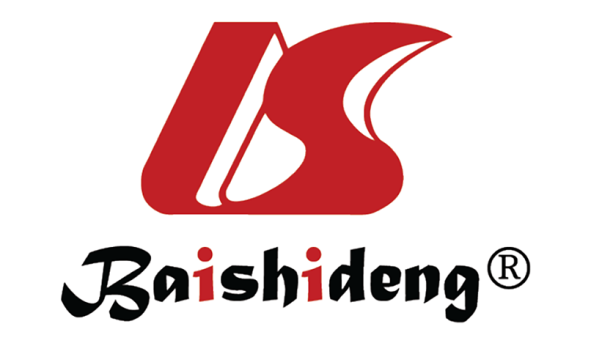 Published by Baishideng Publishing Group Inc7041 Koll Center Parkway, Suite 160, Pleasanton, CA 94566, USATelephone: +1-925-3991568E-mail: bpgoffice@wjgnet.comHelp Desk: https://www.f6publishing.com/helpdeskhttps://www.wjgnet.com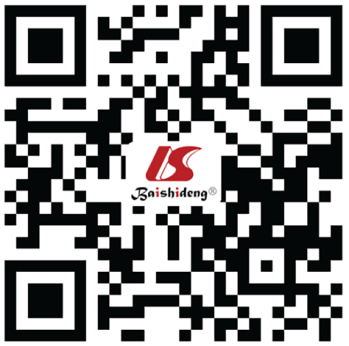 © 2021 Baishideng Publishing Group Inc. All rights reserved.PhaseItemERAS pathwayConventional carePreoperativePatient and familyDetailed communication of the basic knowledge of the tumor, the purpose and method of surgery, rehabilitation process, postoperative further treatment. Requested informed consent for study participationRoutine consultation. Requested informed consent for study participationPatient evaluationPreoperative KPS, pain VAS score, anxiety and depression HADS score, nutritional status NRS 2002 score, VTE Caprini Risk Assessment ScalePreoperative KPS, pain VAS score, anxiety and depression HADS score, nutritional status NRS 2002 score, VTE Caprini Risk Assessment ScaleNutritional interventionNutritional consultation for patients with BMI < 18.5 or > 24, serum albumin level < 3.5 g/dLNutritional consultation as neededAntithromboticprophylaxisActive/passive limb movement, plantar vein pump, intermittent air pressure device, color Doppler ultrasound screening of lower extremity veinActive/passive limb movement, plantar vein pump, intermittent air pressure devicePreventive analgesiaUse of opioids to reduce central and peripheral sensitivity to pain and relieve preoperative anxietyNoBlood managementHB raised to above 100 g/LNoDiet managementLiquid food 2 h before anesthesia and solid food 6 h before anesthesia for patients without aspiration riskFasting time for 6-8 hIntraoperativeGeneral anesthesiaCombined IV-inhalation anesthesia, induced with propofol sufentanil and rocuronium, and maintained with propofol, fentanyl, and sevofluraneCombined IV-inhalation anesthesia, induced with propofol sufentanil and rocuronium, and maintained with propofol, fentanyl, and sevofluraneLocal incisionanesthesiaLocal infiltration anesthesia or intraspinal anesthesia according to patient conditionNoControl bleedingSelective interventional embolization and balloon occlusion of abdominal aorta; Intraoperative control of hypotension and antifibrinolytic drugs administrationSelective interventional embolization and balloon occlusion of abdominal aortaPain managementAdductor block under the guidance of ultrasound during anesthesia. Drug injection into the periarticular area. Prescriptions included ropivacaine, morphine, ketorolac tromethamine, betamethasone, and norepinephrineOpioidsInfusion restrictionLimited infusion, rational use of colloid and crystal gel combined with intraoperative infusionNoICU and extubationAvoid admission to ICU extubate at end of surgeryRoutine admission to ICU delayed extubation in ICUPostoperativeDietOral free fluids: 6 h after surgery light diet, 8 h after surgery as tolerated by the patient; semi-liquid/solid diet, 12-24 h after surgery; ordinary diet, 24-48 h after surgeryOral liquid dietInfusion restrictionDaily infusion volume less than 1500 mLNo restrictionsPain managementCombined with selective COX-2 inhibitors, opioids, sedatives, hypnotics, and anxiolyticsCombined with selective COX-2 inhibitorsBlood managementElastic bandage applied to the incision of limb surgery, icing, and limb elevationNoUrinary catheterremovalEarly removal of urinary catheter within 24 h after surgery whenever possibleRoutine removal of urinary catheter on POD 1-2PONVPrevention with dexamethasone or serotonin receptorNoEarly mobilizationIn-bed mobilization, 6 h after surgery early ambulation, POD1Routine mobilization and ambulationDischargePatient assessmentPreoperative KPS, pain VAS score, anxiety and depression HADS score,Preoperative KPS, pain VAS score, anxiety and depression HADS score Nursing satisfactionOther assessmentsComplications, LOSComplications, LOSFollow-upPatient evaluation 30d after dischargeSatisfaction, VAS, daily standing walking timeSatisfaction, VAS, daily standing walking timeStudy groupControl groupt/x2P valueSex (male/female)34/1938/160.470.49Age1 (yr)48.59 ± 5.21 (22-65)46.54 ± 4.86 (21–62)2.240.13BMI (kg/m2)218.73 ± 3.9219.21 ± 4.040.140.89Preoperative VAS26.57 ± 1.086.61 ± 1.240.230.56Fasting blood glucose2 (mmol/L)6.42 ± 1.116.61 ± 1.672.890.07Complication, n (%)Diabetes9 (16.98)4 (7.41)1.490.22Hypertension35 (66.04)27 (50.0)2.820.09Chronic heart disease6 (11.32)6 (11.11)0.120.97Liver/gallbladder4 (7.55)3 (5.56)0.010.98Lung7 (13.21)9 (16.67)0.020.86KPS390 (60-100) 90 (70-100)1.710.18Anxiety36 (1-20) 7 (2-17)0.420.34Depression34 (1-18) 6 (2.18)0.270.45Surgical siteSpine15160.610.89Pelvis76Upper limb joint75Lower limb joint2427Study groupControl groupt/x2P valueLOS1 (d)7.72 ± 3.3410.28 ± 4.2723.470.00Complications, n (%)PONV16 (30.19)38 (70.37)17.280.00Incision infection8 (15.09)14 (25.93)1.920.17Urinary tract infection5 (9.43)7 (12.96)0.340.56Pulmonary infection 5 (9.43)3 (5.96)0.580.45VTE0030-d readmission, n (%)7 (13.21)11 (20.37)0.980.32death00Study groupControl groupt/x2P valueVAS of POD 114.79 ± 2.345.28 ± 3.2713.470.00VAS of POD 312.79 ± 1.533.98 ± 2.278.230.01VAS 1 mo after discharge10.88 ± 0.121.23 ± 0.672.240.13Drainage volume1 (mL)124.36 ± 23.43167.43 ± 30.8712.230.00Blood transfusion, n (%)7 (13.21)19 (35.19)7.020.00Standing walking time (h)13.25 ± 3.232.92 ± 4.173.130.07Satisfaction, n8.720.00Satisfied4532Dissatisfied822